Alternative to Suspension Programs for Youth E-Cigarette Use
Using punitive measures like suspension and expulsion to penalize student violations of a school tobacco policy are not always effective. Effective school policies address the underlying addiction to nicotine instead of purely punitive measures, which do not deter continued use and may exacerbate the problem*. While schools have an interest in prohibiting behavior that is disruptive and harmful to health, schools may consider weighing the severity of the infraction with the consequences and effectiveness of the punishment. As such, schools seeking to avoid punitive measures in their tobacco-free policy may consider the following, non-exhaustive list of alternative to suspension programs:                                                                                                                                                             The programs listed above are for reference only and are not an official endorsement. Additional Resources:Schools Supporting Students to Quit Tobacco Use as an Alternative to Suspension: Lessons from the Field (Centers for Disease Control)Student Commercial Tobacco Use In Schools: Alternative Measures (Public Health Law Center) Tobacco-Free School District: Model Tobacco Policy, Administrative Rules, & Code of Conduct (American Heart Association)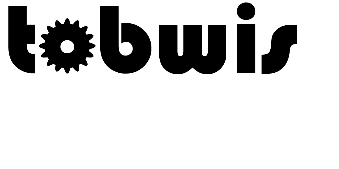 School Discipline Practices: A Public Health Crisis and an Opportunity for Reform (ChangeLab Solutions) OrganizationCostAge GroupFormatSettingFacilitator TrainingProgram DurationINDEPTHAmerican Lung AssociationFreeMiddle school and high schoolAdult-led programGroup or 
one-on-oneOnline training,
60 minutes4 sessions, 
50 minutes eachINDEPTH OnlineAmerican Lung AssociationFreeMiddle school and high schoolOnline courseIndividualOnline training,
60 minutes4 modules, 
2 hours totalMY Healthy Futures OnlineStanford UniversityFreeMiddle school and high schoolOnline course followed by adult/youth interactionIndividual and one-on-one or groupLive, facilitated training60 minutes40-60 minutesNicotine 1013rd Millennium ClassroomsCost per studentHigh school and collegeOnline courseIndividualNone1 hourOUR Healthy FuturesStanford UniversityFreeMiddle school and high schoolAdult-led programGroup or 
one-on-oneLive, facilitated training60 minutes2 and 4 hour optionsVapeEducateVapeEducateCost per studentMiddle school and high schoolOnline courseIndividualNone4 hours